Director Nicholas Burt-Miller914 374 8728Producer/WriterNicholas Burt - MillerProject:Six Degrees Short FilmDATE: Friday, March 23, 2018WEATHER:  High 44 F Low 30 F Partly Sunny0% chance rain Sunrise 6:53 am Sunset 7:10 pm CALL TIME: 8:00 am Meet at: 4008 Bronxwood Ave Bronx, NY10466LOCATION LOCATION LOCATION # Location Address Address Parking Parking Contact Contact 1 Lola’s Deli & Grocery 4008 Bronxwood Ave Bronx, NY104664008 Bronxwood Ave Bronx, NY10466Street ParkingStreet ParkingNickNickTalentRole Call Time Phone Email Marie AltidorMarie8:00 am7812197712 roodlyne92@gmail.com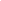 Brittney RussellBrittney8:00 am9177013897brittney.russel14@gmail.comAndre KettleAndre8:00 am6469439309akettle1325@gmail.comCrew Name Call Time Phone Email Director Nicholas Burt-Miller8:00am914 374 8728N.burtmiller@gmail.comCinematographer Ketak Dhiman8:00amketakdhiman@gmail.comCamera OperatorJulius Lee8:00am7184130018juliuslee527@gmail.comSound Daniel Shephard8:00amDanielShepherd95@hotmail.com